Мастер-класс “Травяная куколка: создание семейного оберега”Создание народной куколки из травы и цветов может быть интересным и познавательным занятием для детей и их родителей.Цель: Познакомить детей и родителей с традицией изготовления куколок и созданием травяных оберегов.Задачи: 1. Изучить историю возникновения куколок и их значение в культуре славян. 2. Привить навыки работы с природными материалами. 3. Развивать мелкую моторику, фантазию и творческое мышление. 4. Сформировать навыки совместной деятельности детей и родителей.Материалы: 1. Сухие травы (для самой куклы), и цветы для украшения(полынь, мелисса, тысячелистник, лаванда, заячья лапка). 2. Ножницы, иголки. 5. Джутовая веревочка. 6. Разноцветные ленточки для украшения.Ход мастер-класса:Знакомство с историей возникновения народных кукол. Рассказ о том, что куколки использовались в качестве оберега для дома и семьи, поэтому  им никогда не рисовали лицо (чтобы в них не вселился злой дух). С этими куклами дети охотно играли. Обсуждение с детьми и родителями, какие элементы куколок могут быть символичными для их семьи.Создание куколки:- Соберите выбранные цветы и травы в пучок, аккуратно свяжите их вместе приблизительно посередине пучка с помощью нитки или веревочки.- Со стороны тонких «хвостиков» травы заплетам косичку, и завязываем ее.- У более толстого пучка отделяем по сторонам два тонких пучочка – это будут ручки, заплетаем их в косички.  Смотрим чтобы длина рук была соразмерна длине туловища, отрезаем лишнее и завязываем.- Теперь куклу надо украсить, для этого,  надо добавить дополнительные детали из цветов или трав, например, волосы из травы, платье из цветов или шляпку из цветка. Завязать цветные ленты.Готово! Теперь у вас есть своя собственная уникальная народная куколка из цветов и трав. Вы можете играть с ней, подарить другу или использовать как украшение для дома.Этот мастер-класс поможет вам приобщиться к народным традициям, развить фантазию и творческие способности, а также провести время с семьей за интересным занятием.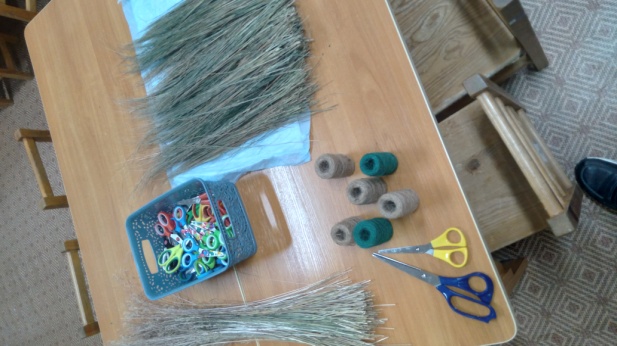 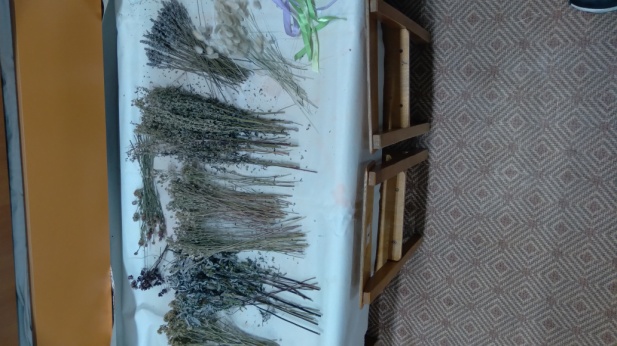 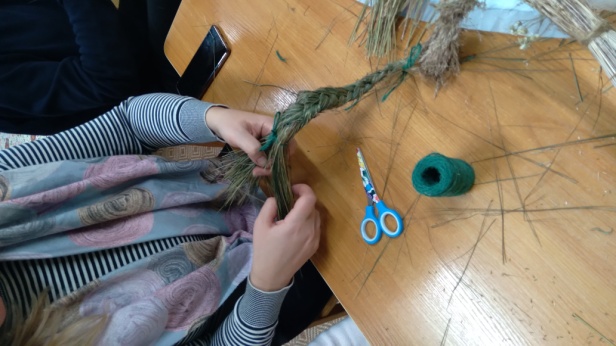 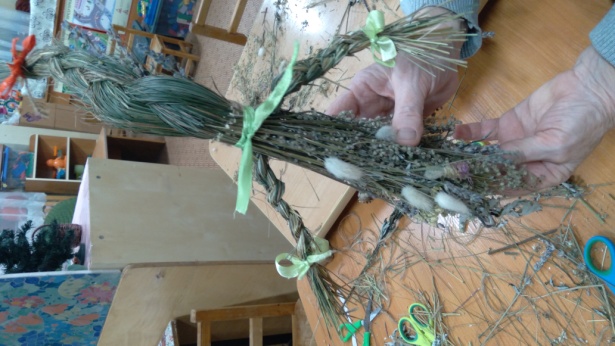 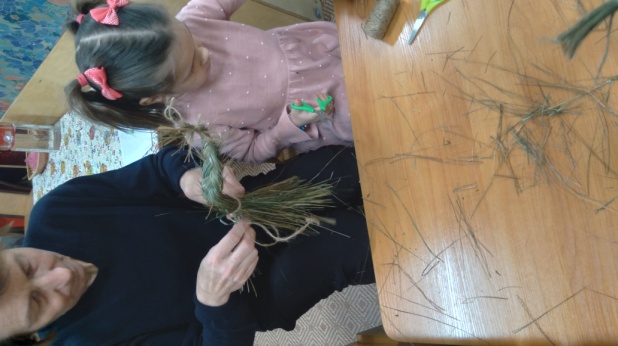 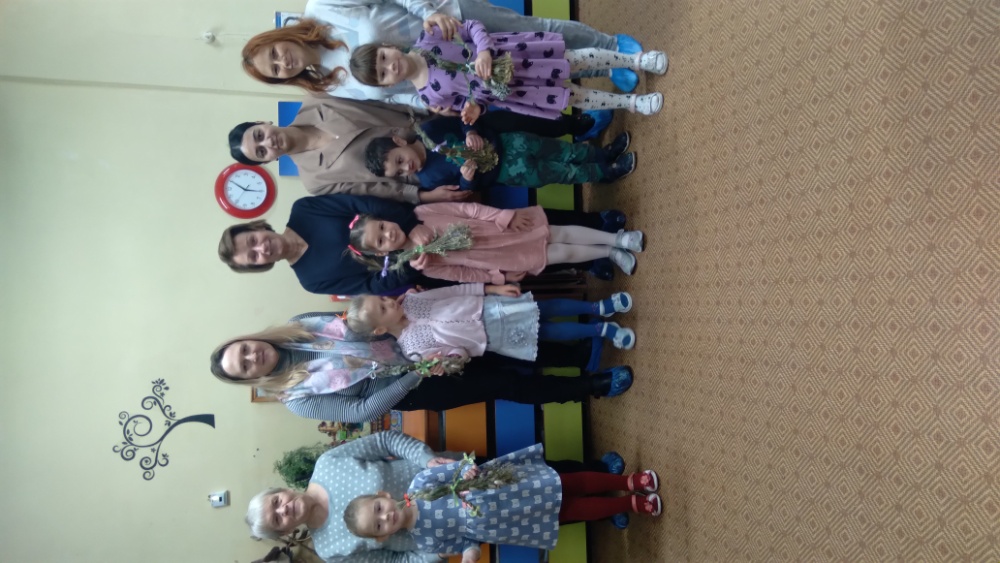 